دانشگاه بین المللی امام خمینی (ره)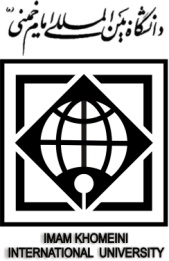 مدیریت تحصیلات تکمیلیفرم ثبت نام دانشجويان غير ايرانيشماره دانشجویی:                                                           (در اين قسمت چيزي ننويسيد)شماره دانشجویی:                                                           (در اين قسمت چيزي ننويسيد)شماره دانشجویی:                                                           (در اين قسمت چيزي ننويسيد)شماره دانشجویی:                                                           (در اين قسمت چيزي ننويسيد)شماره دانشجویی:                                                           (در اين قسمت چيزي ننويسيد)شماره دانشجویی:                                                           (در اين قسمت چيزي ننويسيد)شماره دانشجویی:                                                           (در اين قسمت چيزي ننويسيد)شماره دانشجویی:                                                           (در اين قسمت چيزي ننويسيد)شماره دانشجویی:                                                           (در اين قسمت چيزي ننويسيد)شماره دانشجویی:                                                           (در اين قسمت چيزي ننويسيد)شماره دانشجویی:                                                           (در اين قسمت چيزي ننويسيد)مشخصات فردیمشخصات فردیمشخصات فردیمشخصات فردیمشخصات فردیمشخصات فردیمشخصات فردیمشخصات فردیمشخصات فردیمشخصات فردیمشخصات فردینام:نام:نام:نام خانوادگی:نام خانوادگی:نام خانوادگی:نام خانوادگی:نام پدر:نام پدر:نام پدر:نام پدر:نام و نام خانوادگی به انگلیسی:نام و نام خانوادگی به انگلیسی:نام و نام خانوادگی به انگلیسی:نام و نام خانوادگی به انگلیسی:نام و نام خانوادگی به انگلیسی:نام و نام خانوادگی به انگلیسی:نام و نام خانوادگی به انگلیسی:نام و نام خانوادگی به انگلیسی:نام و نام خانوادگی به انگلیسی:نام و نام خانوادگی به انگلیسی:نام و نام خانوادگی به انگلیسی:تاریخ تولد:تاریخ تولد:تاریخ تولد:محل تولد:محل تولد:محل تولد:محل تولد:محل صدور:محل صدور:محل صدور:محل صدور:شماره گذرنامه:شماره گذرنامه:شماره گذرنامه:شماره کارت هویت:شماره کارت هویت:شماره کارت هویت:شماره کارت هویت:جنسیت:  مرد     زن جنسیت:  مرد     زن جنسیت:  مرد     زن جنسیت:  مرد     زن دین:دین:دین:ملیت:ملیت:ملیت:ملیت:وضعيت تأهل:   مجرد      متأهلوضعيت تأهل:   مجرد      متأهلوضعيت تأهل:   مجرد      متأهلوضعيت تأهل:   مجرد      متأهلمشخصات  تحصیلی:مشخصات  تحصیلی:مشخصات  تحصیلی:مشخصات  تحصیلی:مشخصات  تحصیلی:مشخصات  تحصیلی:مشخصات  تحصیلی:مشخصات  تحصیلی:مشخصات  تحصیلی:مشخصات  تحصیلی:مشخصات  تحصیلی:رشته و گرایش قبولی:رشته و گرایش قبولی:رشته و گرایش قبولی:رشته و گرایش قبولی:رشته و گرایش قبولی: مقطع : کارشناسی ارشد         دکتری  مقطع : کارشناسی ارشد         دکتری  مقطع : کارشناسی ارشد         دکتری  مقطع : کارشناسی ارشد         دکتری  مقطع : کارشناسی ارشد         دکتری  مقطع : کارشناسی ارشد         دکتری نوع ورود به آموزش عالی( سهمیه پذیرش):       غير بورسيه نوع 2                غير بورسيه نوع 3                                                                 بورسیه نوع الف                   بورسیه نوع ب       نوع ورود به آموزش عالی( سهمیه پذیرش):       غير بورسيه نوع 2                غير بورسيه نوع 3                                                                 بورسیه نوع الف                   بورسیه نوع ب       نوع ورود به آموزش عالی( سهمیه پذیرش):       غير بورسيه نوع 2                غير بورسيه نوع 3                                                                 بورسیه نوع الف                   بورسیه نوع ب       نوع ورود به آموزش عالی( سهمیه پذیرش):       غير بورسيه نوع 2                غير بورسيه نوع 3                                                                 بورسیه نوع الف                   بورسیه نوع ب       نوع ورود به آموزش عالی( سهمیه پذیرش):       غير بورسيه نوع 2                غير بورسيه نوع 3                                                                 بورسیه نوع الف                   بورسیه نوع ب       نوع ورود به آموزش عالی( سهمیه پذیرش):       غير بورسيه نوع 2                غير بورسيه نوع 3                                                                 بورسیه نوع الف                   بورسیه نوع ب       نوع ورود به آموزش عالی( سهمیه پذیرش):       غير بورسيه نوع 2                غير بورسيه نوع 3                                                                 بورسیه نوع الف                   بورسیه نوع ب       نوع ورود به آموزش عالی( سهمیه پذیرش):       غير بورسيه نوع 2                غير بورسيه نوع 3                                                                 بورسیه نوع الف                   بورسیه نوع ب       نوع ورود به آموزش عالی( سهمیه پذیرش):       غير بورسيه نوع 2                غير بورسيه نوع 3                                                                 بورسیه نوع الف                   بورسیه نوع ب       نوع ورود به آموزش عالی( سهمیه پذیرش):       غير بورسيه نوع 2                غير بورسيه نوع 3                                                                 بورسیه نوع الف                   بورسیه نوع ب       نوع ورود به آموزش عالی( سهمیه پذیرش):       غير بورسيه نوع 2                غير بورسيه نوع 3                                                                 بورسیه نوع الف                   بورسیه نوع ب       نوع ورود به دانشگاه ( نوع پذیرش):   معرفی نامه وزارت علوم       شوراي پذيرش دانشگاه       نوع ورود به دانشگاه ( نوع پذیرش):   معرفی نامه وزارت علوم       شوراي پذيرش دانشگاه       نوع ورود به دانشگاه ( نوع پذیرش):   معرفی نامه وزارت علوم       شوراي پذيرش دانشگاه       نوع ورود به دانشگاه ( نوع پذیرش):   معرفی نامه وزارت علوم       شوراي پذيرش دانشگاه       نوع ورود به دانشگاه ( نوع پذیرش):   معرفی نامه وزارت علوم       شوراي پذيرش دانشگاه       نوع ورود به دانشگاه ( نوع پذیرش):   معرفی نامه وزارت علوم       شوراي پذيرش دانشگاه       نوع ورود به دانشگاه ( نوع پذیرش):   معرفی نامه وزارت علوم       شوراي پذيرش دانشگاه       نوع ورود به دانشگاه ( نوع پذیرش):   معرفی نامه وزارت علوم       شوراي پذيرش دانشگاه       نوع ورود به دانشگاه ( نوع پذیرش):   معرفی نامه وزارت علوم       شوراي پذيرش دانشگاه       نوع ورود به دانشگاه ( نوع پذیرش):   معرفی نامه وزارت علوم       شوراي پذيرش دانشگاه       نوع ورود به دانشگاه ( نوع پذیرش):   معرفی نامه وزارت علوم       شوراي پذيرش دانشگاه       نشانی محل سکونت نشانی محل سکونت نشانی محل سکونت نشانی محل سکونت نشانی محل سکونت نشانی محل سکونت نشانی محل سکونت نشانی محل سکونت نشانی محل سکونت نشانی محل سکونت نشانی محل سکونت شهر محل سکونت:                                                    نشانی دقیق پستی:شهر محل سکونت:                                                    نشانی دقیق پستی:شهر محل سکونت:                                                    نشانی دقیق پستی:شهر محل سکونت:                                                    نشانی دقیق پستی:شهر محل سکونت:                                                    نشانی دقیق پستی:شهر محل سکونت:                                                    نشانی دقیق پستی:شهر محل سکونت:                                                    نشانی دقیق پستی:شهر محل سکونت:                                                    نشانی دقیق پستی:شهر محل سکونت:                                                    نشانی دقیق پستی:شهر محل سکونت:                                                    نشانی دقیق پستی:شهر محل سکونت:                                                    نشانی دقیق پستی:کد پستی:                                                                         کد پستی:                                                                         کد پستی:                                                                         کد پستی:                                                                         کد پستی:                                                                         کد پستی:                                                                         صندوق پستی:صندوق پستی:صندوق پستی:صندوق پستی:صندوق پستی:پیش شماره:                        شماره تلفن:پیش شماره:                        شماره تلفن:پیش شماره:                        شماره تلفن:پیش شماره:                        شماره تلفن:پیش شماره:                        شماره تلفن:پیش شماره:                        شماره تلفن:شماره تلفن همراه:  شماره تلفن همراه:  شماره تلفن همراه:  شماره تلفن همراه:  شماره تلفن همراه:  نشانی پست الکترونیکی:نشانی پست الکترونیکی:نشانی پست الکترونیکی:نشانی پست الکترونیکی:نشانی پست الکترونیکی:نشانی پست الکترونیکی:نشانی پست الکترونیکی:نشانی پست الکترونیکی:نشانی پست الکترونیکی:نشانی پست الکترونیکی:نشانی پست الکترونیکی:نشانی محل کار:نشانی محل کار:نشانی محل کار:نشانی محل کار:نشانی محل کار:نشانی محل کار:نشانی محل کار:نشانی محل کار:نشانی محل کار:نشانی محل کار:نشانی محل کار:شماره تلفن ضروری:شماره تلفن ضروری:شماره تلفن ضروری:شماره تلفن ضروری:شماره تلفن ضروری:شماره تلفن ضروری:شماره تلفن ضروری:شماره تلفن ضروری:شماره تلفن ضروری:شماره تلفن ضروری:شماره تلفن ضروری:سوابق تحصیلیسوابق تحصیلیسوابق تحصیلیسوابق تحصیلیسوابق تحصیلیسوابق تحصیلیسوابق تحصیلیسوابق تحصیلیسوابق تحصیلیسوابق تحصیلیسوابق تحصیلیمقطعتاریخ اتمامعنوان کامل محل تحصیل قبلیعنوان کامل محل تحصیل قبلیرشتهرشتهدورهدورهمعدلتعداد واحدتعداد ترمتاریخ ثبت نام:                                                                                    امضاء دانشجو: 